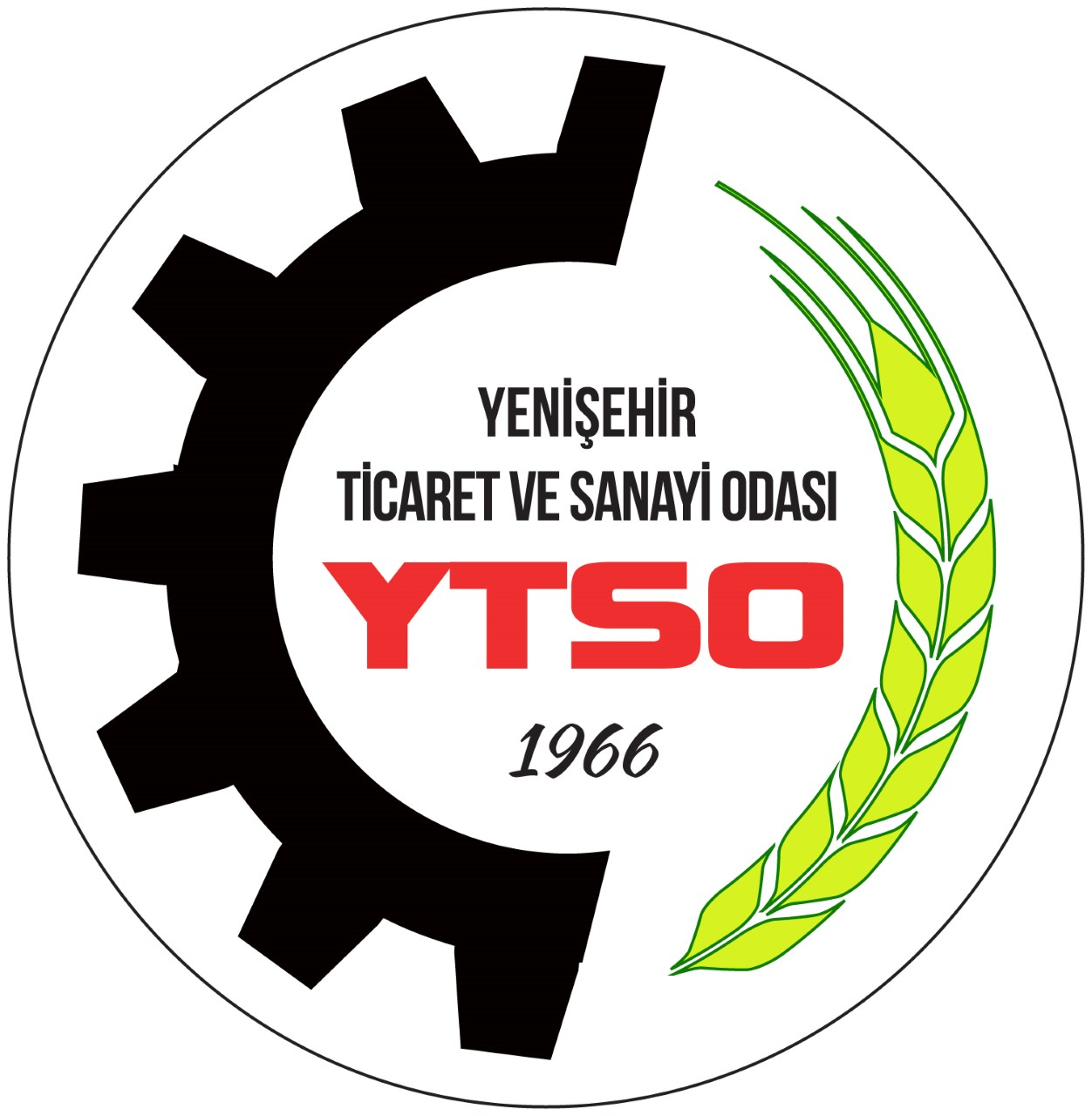 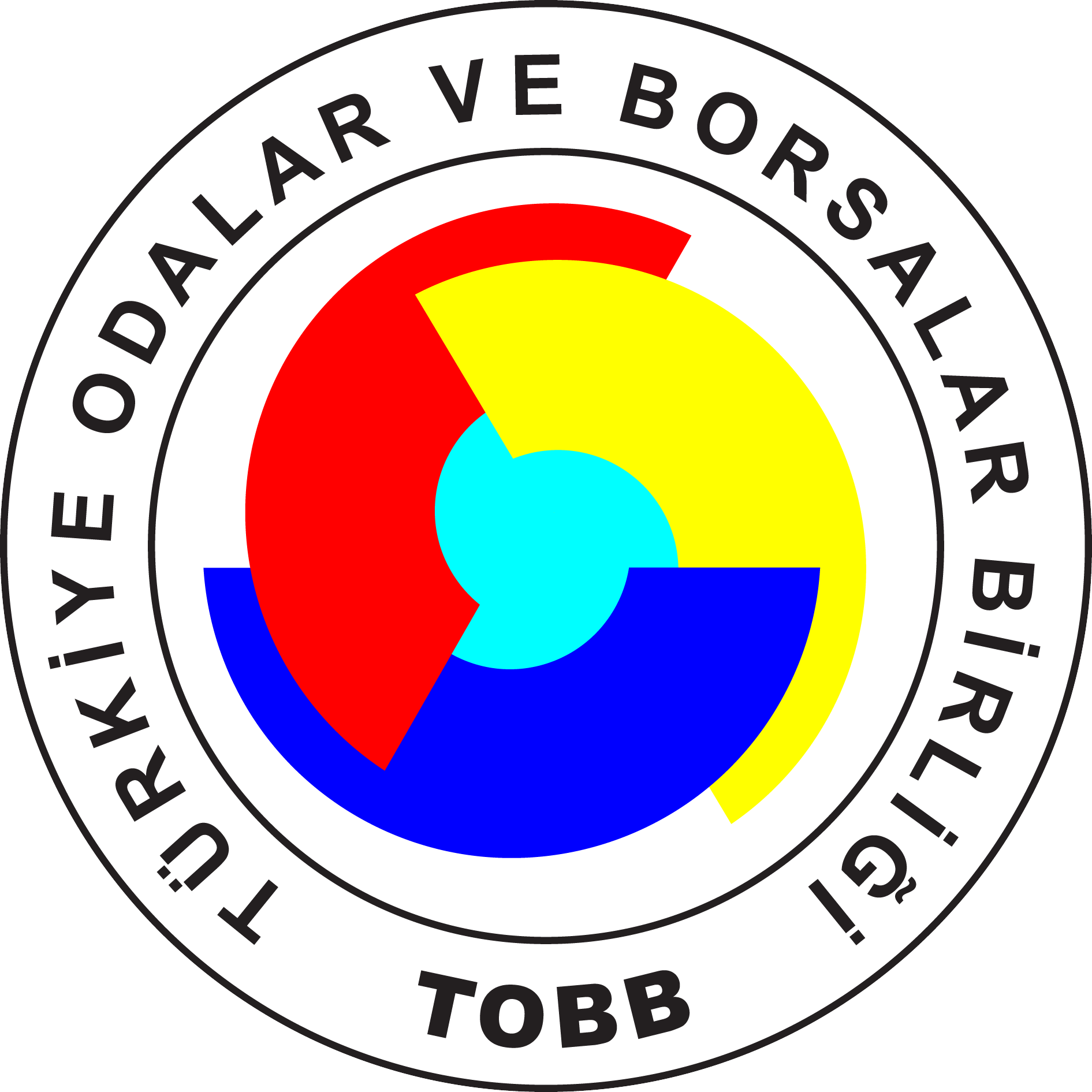 YENİŞEHİRTİCARET SİCİLİ MÜDÜRLÜĞÜYENİŞEHİR TRADE REGİSTRY OFFİCESGEREKLİ EVRAKLAR 		Ticaret Sicili Yönetmeliği (Madde 79)1) Esas sermayenin azaltılması ile birlikte eş zamanlı olarak sermaye artırımı yapılmaması halinde tescil başvurusunda müdürlüğe aşağıdaki belgeler verilir.a) Esas sözleşme değişikliği Bakanlık veya diğer resmi kurumların iznine veya uygun görüşüne tabi olan şirketler için bu izin veya uygun görüş yazısı.b) Sermayenin azaltılmasına ilişkin yönetim kurulu raporunun onaylandığı ve sermayenin azaltılmasının ne tarzda yapılacağının gösteridiği sermaye azaltılmasına dair noter onaylı Genel Kurul Toplantı Tutanağı (TTK 64/4 – 375/f ye göre GKTM defterine yapıştırılmalı) (1 asıl)c) Sermayenin azaltılmasının sebepleri ile azaltmanın amacı ve azaltmanın ne şekilde yapılacağını gösterir yönetim kurulunca hazırlanmış ve genel kurul tarafından onaylanmış sermayenin azalmasına ilişkin rapor (1 asıl) (tescil ve ilan edilir)ç) sermayenin azaltılmasına rağmen şirket alacaklılarının haklarını tamamen karşılayacak miktarda aktifin şirkette mevcut olduğunun belirlenmesine ilişkin YMM veya SMMM raporu, kuruluşu ve esas sözleşme değişikliği Bakanlık iznine tabi olan şirketlerde ise Yeminli Mali Müşavir raporu ( 1 asıl)d) Esas Sözleşmenin yeni şeklini gösteren Toplantı Başkanlığı tarafından imzalanan Yönetim Kurulu Sermaye Azaltımı Tadil Tasarısı (1 asıl) e) Şirket alacaklılarına yedişer gün arayla üç defa çağrı yapıldığına dair sicil gazetesi örnekleri,f) Alacakların ödendiği veya teminat altına alındığını gösteren belge örnekleri.
	g) Hazır Bulunanlar (Hazirun) Listesi (1 asıl)
	h) Bakanlık temsilcisi atama yazısı.(Bakanlık Temsilcisi bulundurma zorunluluğu olan toplantılarda) 		ı) Çağrılı genel kurullarda Yönetim Kurulu Gündem Kararı (1 fotokopi) 		i) Dilekçe 	2) Sermaye azaltımı yapan şirketin denetime tabi olması halinde birinci fıkranın (ç) bendinde belirtilen rapor şirket denetçisi tarafından da düzenlenebilir. 3) Sermaye, zararlar sonucunda bilançoda oluşan bir açığı kapatmak amacıyla ve bu açıklar oranında azaltılacak olursa, yönetim kurulunca alacaklıları çağırmaktan ve bunların haklarının ödenmesinden veya teminat alınmasından vazgeçilmiş ve buna ilişkin yönetim kurulu kararının müdürlüğe ibraz edilmiş ise birinci fıkranın (e) ve (f) bentlerinde belirtilen belgeler aranmaz.BİRİNCİ AŞAMADA YALNIZCA ALACAKLILARI DAVET İLANI 3 KEZ YAYINLANMAK ÜZERE GAZETEYE GÖNDERİLİR. BİRER HAFTA ARAYLA YAYINLANAN 3. İLANDAN İKİ AY SONRA SERMAYE AZALTIMI TESCİL VE İLAN EDİLİR.Detay Bilgiler* Karar alındıktan sonra Türkiye Ticaret Sicili Gazetesi’nde yapılan ilanla 3. ilandan itibaren 2 ay içinde alacaklıların alacaklarını beyan ederek ödeme veya teminat istemeleri bildirilir. * Esas sermayenin azaltılması kararını uygulayıp sonuçlandırabilmek için alacakların ödenmesi veya temin olunması gereklidir. NOT: https://mersis.gtb.gov.tr/ adresinden elektronik başvuru yapmanız gerekiyor. …………………………………………………………………………………… Anonim ŞirketiKarar Numarası		: Karar Tarihi			:Karar Konusu			: ..../.../20... tarihli olağanüstü genel kurul hk.Yönetim Kurulu Üyeleri	: Yönetim Kurulumuz şirket merkezinde …/…./20.. tarihinde toplanarak 20… yılına ait olağanüstü genel kurulunun aşağıdaki gündemi müzakere etmek üzere …/…/20… (………………) günü saat ..... : ....'da …………………………………………………… adresinde yapılmasına karar verilmiştir.20… Yılı Olağanüstü Genel Kurulu Toplantı Gündemi1) Açılış ve toplantı başkanlığının oluşturulması2) Görüşülmesi gerekli görülecek hususlar (Bu maddeye hangi konu görüşülecekse açıkça yazılmalıdır. Birden fazla gündem maddeleri eklenebilir)	3) Dilek ve TemennilerYÖNETİM KURULUYön.Kur.Bşk.			Yön.Kur.Bşk.V.			Yön.Kur.ÜyesiTCKN:			TCKN:				TCKN:Adı Soyadı			Adı Soyadı 				Adı SoyadıGÜNDEM İLE İLGİLİ ÖNEMLİ HATIRLATMAYukarıdaki gündem maddeleri yönetmelik gereği olağanüstü genel kurulda görüşülecek konuları içerir. Genel kurulda görüşülecek birden fazla konu varsa devam eden maddeler halinde gündeme ilaveler yapılacaktır...................................................................................................................................... Anonim Şirketinin............ Tarihinde Yapılan Olağanüstü Genel Kurul Toplantı Tutanağı....................................................................................................................................... Anonim Şirketinin olağanüstü  genel kurul toplantısı ........ tarihinde, saat ....... de, şirket merkez adresi olan ............... ................ adresinde, Antalya İl Ticaret Müdürlüğü'nün ........ tarih ve .......... sayılı yazılarıyla görevlendirilen Bakanlık Temsilcisi ....................................'ın gözetiminde Yapılmıştır. (Çağrız Genel Kurul yapıldı ise bu metin yazılacak) Genel Kurul Toplantısı; Türk Ticaret Kanununun  416/1’inci madde hükümleri uyarınca tüm ortakların asaleten veya vekaleten hazır bulunması nedeniyle çağrısız olarak gerçekleştirilmiştir. Toplantı Yönetim Kurulu Başkanı  ….…………………………..tarafından açılarak, gündemin görüşülmesine geçilmiştir.(Çağrılı Genel Kurul yapıldı ise bu metin yazılacak) Toplantıya ait çağrı; kanun ve esas sözleşmede öngörüldüğü gibi ve gündemi de ihtiva edecek şekilde, Türkiye Ticaret Sicili Gazetesinin ....... tarih ve .......... sayılı nüshasında ilân edilmek suretiyle ve ayrıca nama yazılı pay sahipleri ile önceden pay senedi tevdi ederek adresini bildiren hamiline yazılı pay sahiplerine taahhütlü mektupla toplantı gün ve gündeminin bildirilmesi suretiyle süresi içinde yapılmıştır. Hazır bulunanlar listesinin tetkikinde, şirket paylarının ……………. TL olan toplam itibari değerinin; toplam itibari değeri ......... TL olan, ……adet payın temsilen, toplam itibari değeri......... TL olan …… adet payın asaleten olmak üzere toplantıda temsil edildiği ve böylece gerek Kanun gerekse esas sözleşmede öngörülen asgari toplantı nisabının mevcut olduğunun anlaşılması üzerine toplantı Yönetim Kurulu Başkanı  ........................................................ tarafından açılarak gündemin görüşülmesine geçilmiştir.1 – Toplantı başkanlığına ...........nın seçilmelerine oybirliğiyle/........... olumsuz oya karşılık ......... oyla karar verildi.2-Yönetim Kurulumuz tarafından hazırlanan …………… tarihli sermaye azaltılmasına dair rapor kabul edilerek  Şirket sermayesinin…………………………(azaltmanın gerekçesi yazılacak)……… nedeniyle …………………Türk Lirasından ………………… Türk Lirasına indirilmesine ve yönetim kurulunca hazırlanan ve genel kurulumuzun onayına sunulan esas sözleşmemizin sermayeyi gösteren ………  Maddesinin aynen kabul edilmesine karar verildi.YENİ ŞEKLİ6. SERMAYE Şirketin sermayesi, beheri ..........,00 Türk Lirası değerinde ............. paya ayrılmış toplam ....................,00 Türk Lirası değerindedir.Bu sermayenin dağılımı aşağıdaki gibidir:............(Ortak)............................. : Beheri ...........,00 Türk Lirası değerinde .............. adet paya karşılık gelen .................,00 Türk Lirası, ............(Ortak)............................. : Beheri ...........,00 Türk Lirası değerinde .............. adet paya karşılık gelen .................,00 Türk Lirası, ............(Ortak)............................. : Beheri ...........,00 Türk Lirası değerinde .............. adet paya karşılık gelen .................,00 Türk Lirası, arafından karşılanmıştır. Önceki sermayeyi teşkil eden .............,TL tamamen ödenmiş olup, …………………… SMMM/YMM’ler odasına ….......sicil numarası ile kayıtlı SMMM/YMM ……….............tarafından ....../......../.......tarihli ......sayılı rapor ile tespit edilmiştir. 3- Dilek ve Temennilere geçildi. Söz alan olmadı Toplantı Başkanı tarafından saat     'da toplantı sona erdirildi.Toplantı Başkanı				                  Bakanlık Temsilcisi…………………………………………………………………… ANONİM ŞİRKETİ......./......../20.......... Tarihli Esas Sözleşme Tadil MetniYENİ ŞEKLİ6. SERMAYE Şirketin sermayesi, beheri ..........,00 Türk Lirası değerinde ............. paya ayrılmış toplam ....................,00 Türk Lirası değerindedir.Bu sermayenin dağılımı aşağıdaki gibidir:............(Ortak)............................. : Beheri ...........,00 Türk Lirası değerinde .............. adet paya karşılık gelen .................,00 Türk Lirası, ............(Ortak)............................. : Beheri ...........,00 Türk Lirası değerinde .............. adet paya karşılık gelen .................,00 Türk Lirası, ............(Ortak)............................. : Beheri ...........,00 Türk Lirası değerinde .............. adet paya karşılık gelen .................,00 Türk Lirası, arafından karşılanmıştır. Önceki sermayeyi teşkil eden .............,TL tamamen ödenmiş olup, …………………… SMMM/YMM’ler odasına ….......sicil numarası ile kayıtlı SMMM/YMM ……….............tarafından ....../......../.......tarihli ......sayılı rapor ile tespit edilmiştir. -(Nakdi Sermaye Taahhüdü varsa) Bu defa arttırılan ……………………Türk Lirası nakdi sermayenin 1/4 ü tescilden önce ödenecek olup, kalan 3/4 ü ise yirmidört ay içerisinde ödenecektir. -(Ayni sermaye varsa ) .................(Ortak) ................  tarafından ayni sermaye olarak konulan ........................................ toplam ........................,00 TL değerinde olup, bu değer ................................................................... Mahkemesince atanan bilirkişi ......................................... tarafından hazırlanan .../.../20..... tarihli bilirkişi raporu ile tespit edilmiştir.-(İşletme devri varsa) Bu defa artırılan .......................Türk Lirası Türk Ticaret Kanununa göre tüm aktif ve pasifi ile devir alınan ……… Ticaret Sicili Müdürlüğünün ............ numarasında kayıtlı ..................... ferdi işletmesinin öz varlığından teşekkül etmiş olup ferdi işletmenin öz varlığı T.C. …… Asliye Ticaret Mahkemesinin ..../..../20... tarih ve Esas No:20.../.... Karar No:20..../...... sayılı kararına istinaden ..../..../20.... Tarih ve .......... Sayılı Bilirkişi raporu ile tespit edilmiştir-(Geçmiş Yıl Karı varsa) Bu defa artırılan sermayenin ..................................Türk Lirası  “Geçmiş yıl karlarından.” karşılanmış olup, …………………… SMMM/YMM’ler odasına ….......sicil numarası ile kayıtlı SMMM/YMM ……….............tarafından ....../......../.......tarihli ......sayılı rapor ile tespit edilmiştir. (Bilirkişi veya denetçi raporu)  -(Ortakların şirketten alacaklarından karşılanacaksa ve bu alacaklar Nakit ise SMMM veya YMM ya da denetime tabi ise DENETÇİ RaporuBu defa artırılan sermayenin ...................Türk Lirası  “Ortakların şirketten alacaklarından” karşılanmış olup, …………………… SMMM / YMM’ler odasına ….......sicil numarası ile kayıtlı SMMM/YMM ………............. ya da Denetçi tarafından  ....../......../.......tarihli ......sayılı rapor ile tespit edilmiştir. (Nakit değilse mahkeme kararı ve bilirkişi raporu yazılacak)- (Gayrimenkul satış karı varsa) Bu defa artırılan sermayenin ..................................Türk Lirası GAYRİMENKUL SATIŞ KARINDAN teşekkül etmiş olup,bu kar…………………… SMMM/YMM’ler odasına ….......sicil numarası ile kayıtlı SMMM/YMM ……….............tarafından ....../......../.......tarihli ......sayılı rapor ile tespit edilmiştir. -(Birleşme nedeniyle artış için) Bu defa artırılan sermayenin ..................................Türk Lirası sermaye  Birleşme nedeniyle TTK nın devralma yoluyla birleşmesi hükümleri nedeniyle Manavgat Ticaret Sicili Müdürlüğünde ….. sicil numarası kayıtlı ………………………. Ünvanlı şirketinin özvarlığı/kayıtlı sermayesi olup, …………………… SMMM/YMM’ler odasına ….......sicil numarası ile kayıtlı SMMM/YMM ……….............tarafından ....../......../.......tarihli ......sayılı rapor ile tespit edilmiştir.Hisse senetleri ...................................................... yazılıdır.Hisse senetleri muhtelif kupürler halinde bastırılabilir. Sermayenin tamamı ödenmedikçe hamiline yazılı hisse senedi çıkarılamaz.Bu husustaki ilanlar esas sözleşmesinin ilan maddesine göre yapılır.YÖNETİM KURULUYön.Kur.Bşk.				Yön.Kur.Bşk.V.			Yön.Kur.ÜyesiTC No					TC No				TC NoAdı Soyadı				Adı Soyadı			Adı SoyadıToplantı Başkanı				Bakanlık TemsilcisiAdı/SoyadıİmzaNOT: 1-Siyah yazı ile yazılan alanlar zorunlu olup sermaye artış türüne göre diğer seçenekler kullanılmalıdır.2-Kırmızı ile yazılan ibareler tadil metninden çıkarılmalıdır................................................................................................ ŞİRKETİYönetim Kurulu / Müdürler Kurulu Sermaye Azaltım RaporuŞirketimiz .......................................... Şirketi olarak ................................................................................................................... Yenişehir/BURSA adresinde ..../..../........ tarihinde .........................,00 TL sermaye ile kurulmuştur. ......./........../................. tarihinde şirket sermaye artışına gitmiş olup, ..................................,00 TL sermayeye ulaşmıştır.Artırılan sermaye ...................,00 TL olup, her bir ortak .......................,00 TL sermaye artışı taahhüdünde bulunmuşlardır. Artırılan sermayenin her bir ortak ¼ bedeli olan ......................,00 TL bedellerini ödemişlerdir. Toplam artırılan sermayenin .....................,00 TL’si nakit olarak şirkete ödenmiş olup, ortaklar tarafından toplam ...................,00 TL  ise 24 ay içerisinde ödemek koşulu ile taahhüt edilmiştir. Ancak şirketin Yönetim Kurulumuz/Müdürler Kurulumuz; şirket faaliyetinin azaltılması ve mevcut olan ödenmiş sermayenin şirket bünyesinde kullanılmasına imkan olmadığından dolayı sermaye azaltılması yoluyla ödenen sermayenin azaltılarak ortaklara dağıtımına, ödenmemiş sermaye varsa taahhüt edilen sermaye taahhütlerinin iptaline  karar vermiştir. Şirketin mevcut olan .......................,00 TL tutarındaki sermayesinin ....................,00 TL bedeli nakden ödenmiş olup, kalan .......................,00 TL tutarı şirket ortakları tarafından taahhüt edilmiştir.SERMAYE AZALTMANIN NE ŞEKİLDE OLACAĞI:Şirketin ...............................,00 TL tutarındaki toplam sermayesinin, ortaklar tarafından ödenmemiş sermaye taahhüdü olan .........................,00 TL bedelinin iptal edilmesi ve ödenen sermayeden .............................,00 TL nakit olarak şirket ortaklarına ödenerek sermayenin ........................,00 TL’ye düşürülmesine karar verilmiştir. SMMM/YMM …………… tarafından ……….........…tarih ve .....................…… sayı  ile hazırlanan rapor ile şirketin sermayesinin ……............…….TL’ye azaltılmasına rağmen şirket alacaklılarının alacaklarının korunduğu tespit edilmiş olup,Şirketin sermaye hisse dağılımı 	………. Pay karşılığı …………..TL’si …………………..………..Pay karşılığı …............. TL’si ………………….. olarak düzenlenmiştir.	İş bu rapor Türk Ticaret Kanunu 473. maddesine göre .../.../20... tarihinde düzenlenmiştir. Yönetim Kurulu / Müdürler KuruluSERMAYENİN AZALTILMASINA RAĞMEN ŞİRKET ALACAKLILARININ HAKLARINI TAMAMEN KARŞILAYACAK MİKTARDA AKTİFİN ŞİRKETTE MEVCUT OLDUĞUNA DAİR ÖZEL AMAÇLI SERBEST MUHASEBECİ MALİ MÜŞAVİRLİK RAPORURapor Tarihi	:…. /…./20...                   Rapor Sayısı 	: 20.../...                                                                 1-İNCELEMEYİ YAPAN SERBEST MUHASEBECİ MALİ MÜŞAVİRİN : ADI SOYADI  				:                              BAĞLI BULUNDUĞU ODA		: BURSA SMMM ODASI RUHSAT NUMARASI     		:       ODA SİCİL NUMARASI    		:BÜRO SİCİL NUMARASI		:KAŞE NUMARASI            		:İŞ ADRESİ                        		:TELEFON                           		:VERGİ DAİRESİ/NO			:2-TESPİTİ YAPILAN FİRMANIN: ÜNVANI                                		:ADRESİ                                  		:VERGİ DAİRESİ,  HESAP NO		:SERMAYESİ                         		:TİCARET SİCİLİ MÜDÜRLÜĞÜ	:TİCARET SİCİL NUMARASI		:MERSİS NUMARASI			:3-ŞİRKETİN YASAL DEFTERLERİNİN TASDİKİNE İLİŞKİN BİLGİLER : A-) Tespitin yapıldığı yıla ait defterler 	:YILI         YASAL DEFTERİN NEVİ         TASDİK MAKAMI             TASDİK TARİHİ/NOSU          		Yevmiye Defteri                                        		Defter-î Kebir                                                  		Envanter Defteri                                  B-) Sermayenin Ödendiği yıllara ait defterler : YILI         YASAL DEFTERİN NEVİ         TASDİK MAKAMI      TASDİK TARİHİ / NOSU                        	Yevmiye Defteri                                                	Defter-î Kebir                                                              	Envanter Defteri                                  4-ŞİRKET SERMAYESİNİN ÖDENDİĞİNE İLİŞKİN BİLGİLER	A-) Nakdi sermaye ödemelerinin Yevmiye Kayıtları     	Nakti  Sermaye ödemelerinin Tarihi             Tutarı                         Yevmiye maddesi 	B-)Ayni sermaye ödemesi yoktur.5-İNCELEMELER: 1- Şirketin sermayesi ...................,00 TL olup bu sermayenin ..................,00 TL si ödenmiş, .......................,00 TL si ödenmemiştir.2- Firmanın ..../..../......... Tarihli Kesin Bilançoya göre ÖZVARLIĞI aşağıdaki gibi hesaplanmıştır.            	AKTİF TOPLAMI                 : ………………………… -TL	BORÇLAR      ( - )               	:  ………………………… -TL	ÖZ VARLIK                         	:  ………………………… -TL3-Şirket sermayesinin .............,00 TL ye azaltılması halinde alacaklıların haklarını tamamen koruyacak miktarda aktif varlıkların şirket bünyesinde mevcut olduğu tespit edilmiştir.6- SONUÇ:1-Firmanın …. /…. /...... Tarihli Kesin Bilanço göre özvarlığı ...............................TL dir. Şirket sermayesinin .........................TL ye azaltılmasına rağmen alacaklıların haklarını tamamen karşılayacak miktarda aktifin şirket kayıtlarında var olduğu sonuç ve kanatine varılmıştır. 2-Şirket sermayesinin  .........................TL ye azaltılmasında yasal mevzuat açısından herhangi bir sakınca bulunmamaktadır.                                                                                                                                                                                         SERBEST MUHASEBECİ MALİ MÜŞAVİREkler	: ........... Tarihli Kesinleşen Bilanço	 Mali müşavir faaliyet belgesiSERMAYENİN ÖDENİP ÖDENMEDİĞİNE, KARŞILIKSIZ KALIP KALMADIĞINA VE ŞİRKET ÖZVARLIĞININ TESPİTİNE AİT SERBEST MUHASEBECİ MALİ MÜŞAVİRLİK RAPORURapor Tarihi	:…. /…./20...                   Rapor Sayısı 	: 20.../...                                                                 1-İNCELEMEYİ YAPAN SERBEST MUHASEBECİ MALİ MÜŞAVİRİN:2-TESPİTİ YAPILAN FİRMANIN:3-FİRMANIN YASAL DEFTERLERİNİN TASDİKİNE İLİŞKİN BİLGİLER: A-) Tespitin yapıldığı yıla ait defterler:B-) Sermayenin Ödendiği yıllara ait defterler : 4-FİRMANIN SERMAYESİNİN TAMAMININ ÖDENDİĞİNE İLİŞKİN BİLGİLER: ( Mevcut Sermaye ile bir önceki sermaye arasındaki sermaye  bölümü için )A-) Nakdi sermaye ödemelerinin Yevmiye Kayıtları B-)Ayni sermaye ödemesi YOKTUR/VARDIR.5-İNCELEMELER : A-Firma ortakları taahhüt ettikleri sermayeleri nakden ve tamamen ödemişlerdir. B-Firmanın …. /…. /...... tarihli kesinleşmiş bilançosuna göre ............... TL (........................) sermaye, şirket özvarlığının içinde yasal oranda bulunmaktadır. C-Firmanın ÖZVARLIĞI aşağıdaki gibi hesaplanmıştır.D-Ortakların sermaye taahhütlerini ödemelerini müteakip kendilerini yeniden borçlandırarak, başka bir hesaba alacak kaydedilmek suretiyle sermaye taahhütlerinden doğan borçlarının devam ettiğine ilişkin herhangi bir yevmiye kaydına rastlanmamıştır.E- Türk Ticaret Kanunun 376. Maddesi Gereği Sermayenin Karşılıksız Kalıp Kalmadığının Tespiti Son yıllık bilançodan, sermaye ile kanuni yedek akçeler toplamının yarısının zarar sebebiyle karşılıksız kalıp kalmadığının tespitine dair hesaplama (Yukarıdaki Tabloda "f" bendindeki hesapalanan değer  negatif çıkarsa aşağıdaki hesaplamayı yapınız)  (Durum Açıklaması: Sermayenin 2/3'nün  kaybedilmesi. ÖNLEM: Derhâl toplantıya çağrılan genel kurul, a) Sermayenin üçte biri ile yetinilmesine ve Türk Ticaret Kanunun 473 ilâ 475 inci maddelerine göre sermaye azaltımı yapılmasına,b) Sermayenin tamamlanmasına, c) Sermayenin artırılmasına,karar vermediği takdirde şirket kendiliğinden sona erer. Bu şekilde sona eren şirketin tasfiye işlemleri, Kanunun 536 ncı ve devamı maddelerine göre yürütülür.)6- SONUÇ :A-Firmanın .................................-TL olan sermayesi ................yılında tamamen ödenmiş ve bugüne kadar herhangi bir çekilme olmamıştır. B-Firmanın  ...../......./............. Tarihli Kesinleşen Bilançoya Göre özvarlığı ........ TL olarak raporun 5-C bölümünde hesaplanmış olup borçlarını karşılayabilecek durumdadır  /  Firmanın  ...../......./............. tarihli mizanına göre özvarlığı ........ TL olarak  raporun 5-C bölümünde hesaplanmış olup borçlarını karşılayabilecek durumda değildir. Şirket Borca Batık durumdadır.C- Firmanın sermayesinin karşılıksız kalıp kalmadığı raporun 5-E bölümünde hesaplanmış olup şirket sermayesi karşılıksız kalmamıştır.  / Firmanın sermayesinin karşılıksız kalıp kalmadığı raporun 5-E bölümünde hesaplanmış olup şirket sermayesi karşılıksız kalmıştır.Ç-Sermaye eklenebilecek başkaca fon mevcut değildir/………………….. muhasebe kalemlerinden sermayeye eklenecek fonlar mevcuttur.SERBEST MUHASEBECİ MALİ MÜŞAVİREkler................. Tarihli Kesin BilançoMali müşavir faaliyet belgesi ........................................................................................................................................................................…ŞİRKETİ’NİN ..../....../...... TARİHİNDE YAPILAN  ….. YILI OLAĞAN GENEL KURUL TOPLANTISI HAZIR BULUNANLAR LİSTESİŞİRKETİN SERMAYESİ VE PAYLARIN TOPLAM İTİBARİ DEĞERİ:ASGARİ TOPLANTI NİSABI:MEVCUT TOPLANTI NİSABI:YÖNETİM KURULU BAŞKANI			 TOPLANTI BAŞKANI 			BAKANLIK TEMSİLCİSİ		İSİM / İMZA			        	 İSİM/İMZA		          		İSİM/İMZA(*) Payların edinim şekli ve tarihi olarak; eğer pay menkul kıymet borsası aracılığıyla edinilmişse “borsa içi”, borsa dışından edinilmişse “borsa dışı” ibaresi ile birlikte payların edinim tarihleri yazılacaktır.(**) Katılım şekli olarak; pay sahibinin bizzat kendisi katılması durumunda “asaleten”, pay sahibini temsilen bir başkasının katılması durumunda ise “temsilen” ibaresi yazılacaktır.Adı Soyadı  		Bağlı Bulunduğu OdaBursa SMMM OdasıRuhsat Numarası     Oda Sicil Numarası     Büro Sicil NumarasıKaşe Numarası            İş Adresi                              TelefonVergi Dairesi-NumarasıÜnvanı                               Adresi                                 Vergi Dairesi,  Hesap NoŞimdiki Sermayesi                         Bir Önceki SermayesiTicaret Sicili MüdürlüğüYenişehir TsmTicaret Sicil NumarasıMersis NumarasıYılıYasal Defterin Nevi         Tasdik Makamı     Tasdik TarihiYevmiye NoYevmiye Defteri                                          Defter-Î Kebir                                  Envanter Defteri                             YılıYasal Defterin Nevi         Tasdik Makamı     Tasdik TarihiYevmiye NoYevmiye Defteri                                          Defter-Î Kebir                                  Envanter Defteri                             Nakti  Sermaye ödemelerinin Tarihi             Tutarı                         Yevmiye maddesi…………..  Tarihli Kesinleşen Bilançoya GöreTutarAKTİF TOPLAMI (Bilançonun Aktif Hesaplarının Toplamı)BORÇLAR      ( - )  (Bilançonun 3 ve 4 ile başlayan borçlarının toplamı)ÖZ VARLIK   (Aktif toplam ile Borçlar toplamı arasındaki fark)       …………..  Tarihli Kesinleşen Bilançoya GöreTutara) Şirket Sermayesi                      b) Kanuni Yedek Akçe Toplamı c) Sermaye ve Kanuni  Yedek Akçe Toplamı (a+b)d) Sermaye ve Kanuni  Yedek Akçe Toplamının yarısı(c/2) e) Bilanço Zararları ( Geçmiş Yıllar Zararları + Dönem Zararı )f) Sermayenin hangi oranda korunduğu : (1-(e/d)) (pozitif değer çıkması durumunda)g) Zararın karşılanamadığı tutar : (d-e) (negatif değer çıkması durumunda)…………..  Tarihli Kesinleşen Bilançoya GöreTutara) Şirket Sermayesi                      b) Kanuni Yedek Akçe Toplamı c) Sermaye ve Kanuni  Yedek Akçe Toplamı (a+b)d) Sermaye ve Kanuni  Yedek Akçe Toplamının 2/3'ü (c*2/3)e) Bilanço Zararları ( Geçmiş Yıllar Zararları + Dönem Zararı )f) Sermayenin hangi oranda korunduğu : (1-(e/d)) (pozitif değer çıkması durumunda)g) Zararın karşılanamadığı tutar : (d-e) (negatif değer çıkması durumunda)PAY SAHİBİNİN  VE SOYADI İKAMETGAHISERMAYE MİKTARIHİSSE ADEDİTEMSİL ŞEKLİTEMSİLCİNİN  SOYADIT.C. KİMLİK NOİMZAASALETENVEKALETENTOPLAM 